Week  10/11I ask to know and feel Love’s Invitation (from Jesus)                         to serve. I ask to respond to Jesus’ call with a generous  heart.                                                                                                                                                                                                             In my own words, what I ask is . . .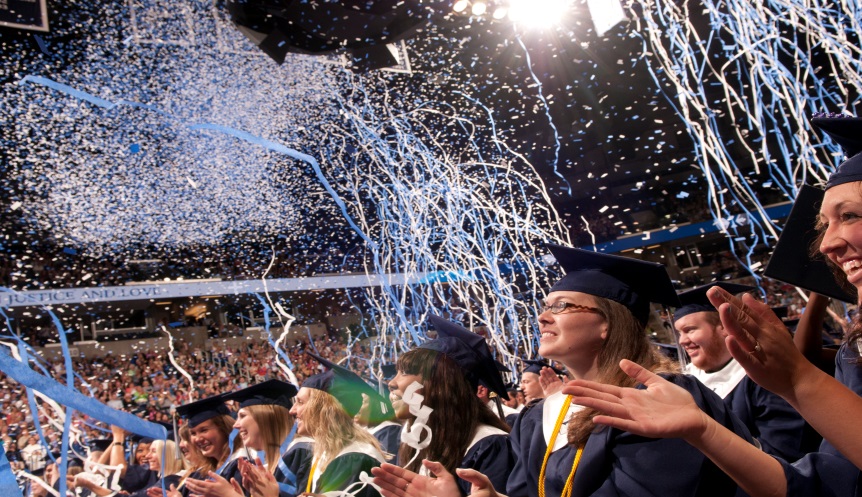 The Lord then stood beside Samuel and called out as he had done before, ‘Samuel! Samuel!    ‘I’m listening,’ Samuel answered. ‘What do you want me to do?’                                                    1 Samuel 3:10                                                        ReadingBrackley – 5. Reform of Life  pp. 39-44                                                                        This chapter provides us with an excellent “reprise” on the “first-week” chapters from Creighton that we’ve prayed earlier.                                                                                                                       Creighton – 10. Invitation of Love: Be with Me                                                               11. Our Response  pp. 73-86                                                                                                                 Suggestions10.  Ponder Lonergan’s “being in love” from Brackley (p. 43).                                                                                                                            Has there been a love relationship in my life that called me forth to some venture?  I recall the relationship and call and stay there.                                                                                                                     I follow these suggestions: “Without jumping . . . to give a lasting symbolic life to my prayer” (p. 76).                                                                                          Ponder: “Out of love . . . one tremble at a time” (p. 77).                                                                                                                                                            11. “We want to hear the call as it is addressed to us individually” (p. 81 bottom).  Do I have some inkling of my unique call—the response I am being given the grace to offer (p. 82 near bottom)?                                                                          Can I be more specific about the Yes I can say? Re-read p. 83.  ScriptureLuke 10:1-9, 17-21; Psalm 116Summing up the week:  10. Repeat and ponder the words “love’s invitation.”  11. How does Jesus’ call feel in my heart?Journaling:  Write about anything from the reading, praying, scripture that you want to hold on to.                               Group Meeting:  From praying the Sp. Exs. this week, what do I want to bring to the group?